Промовебинар «Вся правда о современном маркетинге»Уважаемые коллеги!  Международный институт менеджмента объединений предпринимателей ТПП РФ проводит промо-вебинар: «Вся правда о современном маркетинге».Время проведения: 29 июня 2017 г. с 19-00 до 20-30 по московскому времени.Основатель теории маркетинга Филипп Котлер дал следующее понятие маркетингу: Маркетинг – это искусство и наука правильно выбирать целевой рынок, привлекать, сохранять и наращивать количество потребителей посредством создания у покупателя уверенности, что он представляет собой наивысшую ценность для компании», а также «упорядоченный и целенаправленный процесс осознание проблем потребителей и регулирования рыночной деятельности».В современной действительности теоретических знаний о маркетинге недостаточно, т.к. работающие инструменты, позволяющие Вашим компаниям оставаться в конкурентном преимуществе, меняются каждый день.Именно поэтому для проведения вебинара мы пригласили одного из ведущих специалистов в данной индустрии, эксперта, который каждый день на практике создает и применяет эффективные инструменты современного маркетинга  - владельца ведущего маркетингового агентства в России «ReRise communication» Вахтанга Гиваргиз.Вы узнаете: как разрабатываются бренды;выводятся на рынок новые товары и услуги;научитесь применять инструменты маркетинга и рекламы на практике в условиях российской действительности.Программа вебинара:маркетинг для «новичков»;как создать маркетинговую стратегию без маркетолога;5 секретов маркетинга на 100 % или как увеличить продажи легко;малобюджетный маркетинг или маркетинг своими руками;анализ конкурентов без затрат;самые эффективные маркетинговые инструменты.Ведущий вебинара:  		Вахтанг Гиваргиз: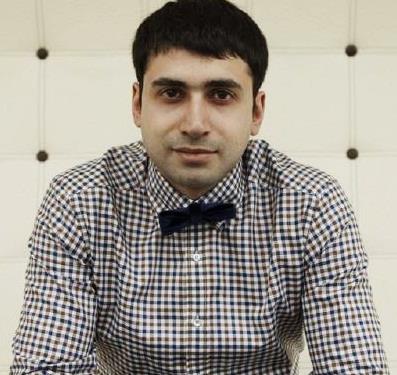 владелец маркетингового агентства «ReRise communication»; создатель ежегодного фестиваля электронной музыки «Love Is»; запускал с нуля и «под ключ» такие известные заведения в Москве как бар Pur Pur iBar, ночной клуб Glazur, ресторана OFFSHORE MOSCOW; со-владелец уникального в своем роде ночного VIP-клуба «AKT»; партнер и креативный директор крупнейшего национального рекламного холдинга Good People Group входящего в ТОП-15 рекламных агентств России.Целевая аудитория вебинара:директоры по маркетингу;руководители отделов;маркетологи;PR-специалисты; собственники и руководители бизнесов;предприниматели;фрилансеры.Участие в вебинаре БЕСПЛАТНО.Регистрация на вебинар: Промо-вебинар "Вся ПРАВДА о современном МАРКЕТИНГЕ"Каждому зарегистрированному участнику будет по электронной почте выслана ссылка для входа в систему.		Для бесперебойной работы компьютерного оборудования слушателей, необходимо пройти тест по ссылке: https://myownconference.ru/tester	Рекомендуется почистить кэш вашего браузера. Как это сделать, можно ознакомиться здесь: https://www.youtube.com/watch?v=gL8AZ0PYQ6U&feature=youtu.be	Техническое (тестовое) подключение компьютерного оборудования слушателей состоится 28 июня 2017 г. в 12-00 по московскому времени по ссылке: https://go.myownconference.ru/ru/TestИмеется возможность принять участие в вебинаре с планшетов или смартфонов, для этого необходимо установить на устройство приложение MyOwnConference:Арр Store https://itunes.apple.com/ru/app/myownconference/id1067798941?mt=8Google play https://play.google.com/store/apps/details?id=air.com.dosware.myconference&hl=ruТелефон для справок:  (495) 134-34-71  E-mail: tpprf@iimba.ruТехнические требования к участию в вебинаре (интернет-семинаре)Для участия в вебинаре Вам понадобится компьютер (ноутбук) с акустикой системой (звуком), подключенный к интернету. Рекомендуемая скорость соединения составляет от 256 kbps. Эта скорость доступна практически на любом подключении в офисе или дома (LAN, ADSL, WiFi). Рекомендуем пользоваться интернет-браузером Google Chrome. https://www.google.ru/chrome/browser/desktop/index.html.Формат вебинара позволяет сохранить качество обучения: каждый слушатель видит и слышит преподавателя, видит обучающий материал в виде презентаций, графиков, слайдов, имеет возможность скачать учебные материалы, выполнить задания преподавателя, в любой момент может задать письменный вопрос преподавателю или другим участникам.Самостоятельно протестировать Ваше оборудование и интернет-соединение Вы можете по ссылке: https://myownconference.ru/testerТехническая проверка компьютерного оборудования слушателей вебинара состоится 28 июня 2017 г. в 12-00 по московскому времени по ссылке: https://go.myownconference.ru/ru/TestДля участия с планшетов или смарфонов необходимо установить приложение MyOwnConference:Арр Store https://itunes.apple.com/ru/app/myownconference/id1067798941?mt=8Google play https://play.google.com/store/apps/details?id=air.com.dosware.myconference&hl=ruТелефон для справок: (495) 134-34-71  E-mail: tpprf@iimba.ruПравила участия в вебинаре:Всем участникам вебинара необходимо заранее регистрироваться, протестировать и настроить своё компьютерное оборудование. Организаторы вебинара не несут ответственность за неправильно настроенное оборудование, программное обеспечение участников вебинара и нарушения работы местных интернет-провайдеров, предоставляющие услуги интернет-связи участникам вебинара. В работе вебинара не считаются дефектами незначительные малозаметные задержки видеоизображения и звука.Участникам вебинара запрещено флудить в чате вебинара (писать некорректные, бессмысленные, многократно повторяемые какие-либо слова и фразы). Нарушители после предупреждения будут забанены (для них будет закрыта возможность писать в чате). Просьба быть вежливыми – Ваши сообщения видят Ваши коллеги из других регионов.При входе в систему вебинара участники вебинара обязаны вводить свои верные данные: Ф.И.О., наименовании организации, города и др. (Пример: Иванов, ТПП, Москва). Участники с неопределенными данными после предупреждения будут удалены из системы.